ПРИЛОЖЕНИЕ  № 2                                                                                                            к Порядку формирования муниципального задания  и финансового обеспечения выполнения муниципального задания муниципальных учреждений города КемеровоОТЧЕТ О ВЫПОЛНЕНИИМУНИЦИПАЛЬНОГО   ЗАДАНИЯ №  132на 20 _18__ год и на плановый период 20 _19__ и 20_20_ годовот «25» декабря 2018 г.Часть 1. Сведения об оказываемых муниципальных услугах2Раздел _1_3. Сведения о фактическом достижении показателей, характеризующих объем и (или) качество муниципальной услуги3.1. Сведения о фактическом достижении показателей, характеризующих качество муниципальной услуги3.2. Сведения о фактическом достижении показателей, характеризующих объем муниципальной услугиРаздел _2_3. Сведения о фактическом достижении показателей, характеризующих объем и (или) качество муниципальной услуги3.1. Сведения о фактическом достижении показателей, характеризующих качество муниципальной услуги3.2. Сведения о фактическом достижении показателей, характеризующих объем муниципальной услугиЧасть 2. Сведения о выполняемых работах2Раздел ___3. Сведения о фактическом достижении показателей, характеризующих объем и (или) качество работы3.1. Сведения о фактическом достижении показателей, характеризующих качество работы на 20 ___ год и на плановый период 20 ___ и 20 ___ годов на 1 _________ 20 ___ г.продолжение таблицы3.2. Сведения о фактическом достижении показателей, характеризующих объем работы:продолжение таблицы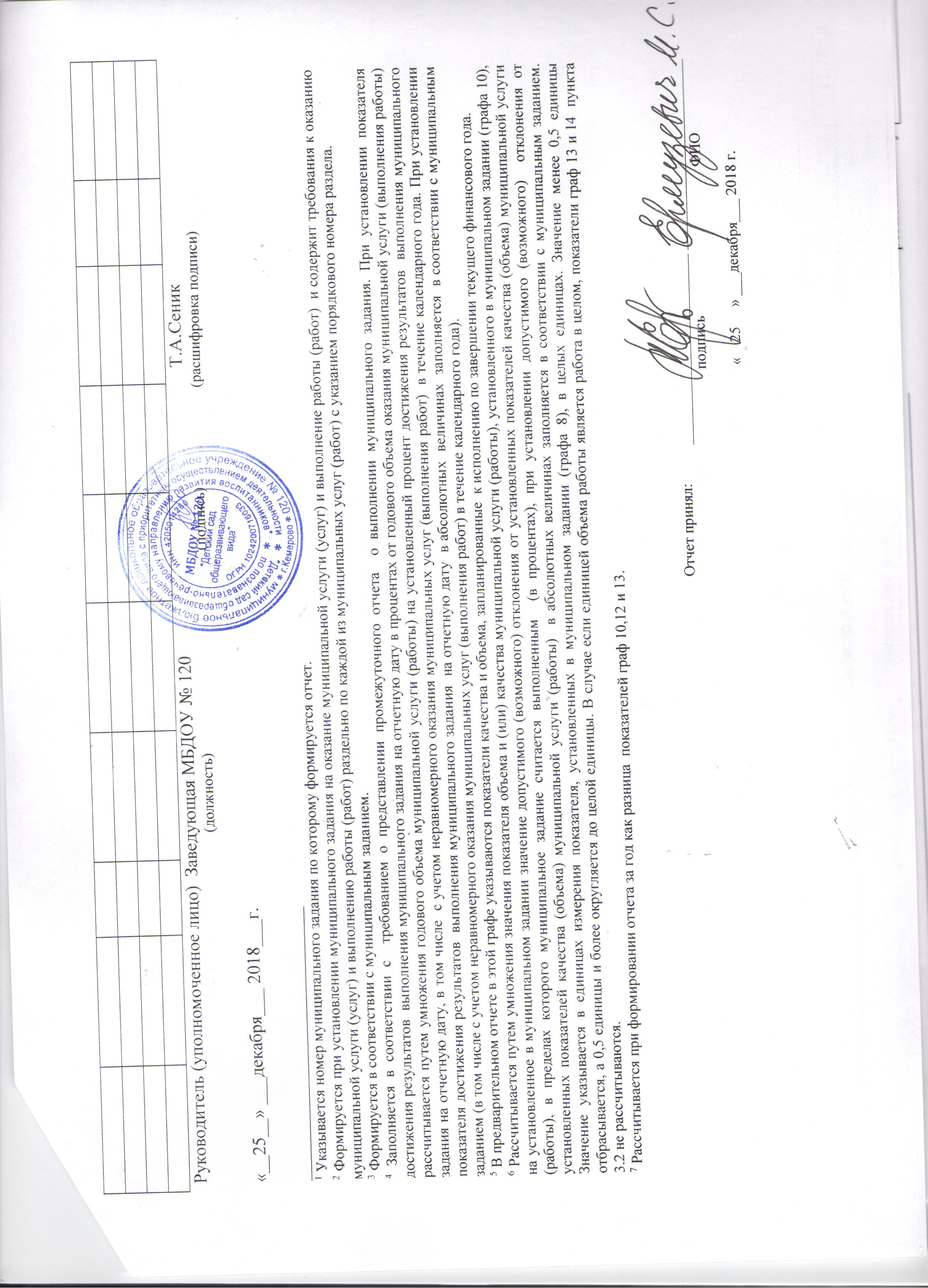 КодыФорма по ОКУДФорма по ОКУД0506001Дата Дата Наименование муниципального учреждения(обособленного подразделения) _муниципальное бюджетное дошкольное образовательное учреждение № 120 «Детский сад общеразвивающего вида»По сводному рееструПо сводному рееструВид деятельности муниципального учреждения (обособленного подразделения)___присмотр и уход, _________________________________По ОКВЭДПо ОКВЭД85.11_________ реализация основных общеобразовательных программ дошкольного образования По ОКВЭДПо ОКВЭД___________________________________________________________________________По ОКВЭДПо ОКВЭД(указывается вид деятельности муниципального учреждения из общероссийского базового  перечня или регионального перечня)Периодичность _________по итогам 2018 года________________________________________                      (указывается в соответствии с периодичностью представления отчета о выполнении              муниципального задания, установленной в муниципальном задании)1. Наименование муниципальной услуги__________присмотр и уход______________________Код по общероссийскому базовому перечню или региональному перечню11.785.0_________________________________________________________________________________Код по общероссийскому базовому перечню или региональному перечню11.785.02. Категории потребителей муниципальной услуги_____физические лица______________________________________________________________________________________________________________________________________________________________________________Код по общероссийскому базовому перечню или региональному перечню11.785.0Уникальный номер реестровой записи3Показатель, характеризующий содержание муниципальной услугиПоказатель, характеризующий содержание муниципальной услугиПоказатель, характеризующий содержание муниципальной услугиПоказатель, характеризующий условия (формы) оказания муниципальной услугиПоказатель, характеризующий условия (формы) оказания муниципальной услугиПоказатель качества муниципальной услугиПоказатель качества муниципальной услугиПоказатель качества муниципальной услугиПоказатель качества муниципальной услугиПоказатель качества муниципальной услугиПоказатель качества муниципальной услугиПоказатель качества муниципальной услугиПоказатель качества муниципальной услугиПоказатель качества муниципальной услугиУникальный номер реестровой записи3Показатель, характеризующий содержание муниципальной услугиПоказатель, характеризующий содержание муниципальной услугиПоказатель, характеризующий содержание муниципальной услугиПоказатель, характеризующий условия (формы) оказания муниципальной услугиПоказатель, характеризующий условия (формы) оказания муниципальной услугинаименование показателя3единица измерения единица измерения значениезначениезначениедопустимое  (возможное) отклонение6отклонение, превышающее допустимое  (возможное) отклонение7причина отклоненияУникальный номер реестровой записи3Категория потребителейВозраст обучающихся-Режим пребывания-наименование показателя3утверждено в муниципальном задании на год3утверждено в муниципальном задании на отчетную дату4исполнено на отчетную дату5допустимое  (возможное) отклонение6отклонение, превышающее допустимое  (возможное) отклонение7причина отклонения12345678910111213141511785001100400006001100Физические лица за исключением льготных категорийне указаногруппа полного дняВыполнение натуральных норм питания%74410010099.255%-0.7511785001200400006000100Дети-сироты и дети, оставшиеся без попечения родителейне указаногруппа полного дняВыполнение натуральных норм питания%74410010099.255%-0.7511785000500400006009100Дети-инвалидыне указаногруппа полного дняВыполнение натуральных норм питания%74410010099.255%-0.7511785001100400006001100Физические лица за исключением льготных категорийне указаногруппа полного дняПосещаемость детей %744757576.25%-3.911785001200400006000100Дети-сироты и дети, оставшиеся без попечения родителейне указаногруппа полного дняПосещаемость детей %7447575755%11785000500400006009100Дети-инвалидыне указаногруппа полного дняПосещаемость детей %744757576.25%-3.9Уникальный номер реестровой записи3Показатель, характеризующий содержание муниципальной услугиПоказатель, характеризующий содержание муниципальной услугиПоказатель, характеризующий содержание муниципальной услугиПоказатель, характеризующий условия (формы) оказания муниципальной услугиПоказатель, характеризующий условия (формы) оказания муниципальной услугиПоказатель объема муниципальной услугиПоказатель объема муниципальной услугиПоказатель объема муниципальной услугиПоказатель объема муниципальной услугиПоказатель объема муниципальной услугиПоказатель объема муниципальной услугиПоказатель объема муниципальной услугиПоказатель объема муниципальной услугиПоказатель объема муниципальной услугиПоказатель объема муниципальной услугиУникальный номер реестровой записи3Показатель, характеризующий содержание муниципальной услугиПоказатель, характеризующий содержание муниципальной услугиПоказатель, характеризующий содержание муниципальной услугиПоказатель, характеризующий условия (формы) оказания муниципальной услугиПоказатель, характеризующий условия (формы) оказания муниципальной услугинаименование показателя3единица измерения единица измерения значениезначениезначениедопустимое  (возможное) отклонение6отклонение, превышающее допустимое  (возможное) отклонение7причина отклоненияРазмер платы (цена, тариф)Уникальный номер реестровой записи3Категория потребителейВозраст обучающихся-Режим пребывания-наименование показателя3наименование3код по ОКЕИ3утверждено в муниципальном задании на год3утверждено в муниципальном задании на отчетную дату4исполнено на отчетную дату5допустимое  (возможное) отклонение6отклонение, превышающее допустимое  (возможное) отклонение7причина отклоненияРазмер платы (цена, тариф)1234567891011121314151611785001100400006001100Физические лица за исключением льготных категорийне указаногруппа полного дняКоличество воспитанниковчеловек7921361361393%2.8С 01.01.2018 по 30.06.2018 - 2415 рублей в месяц;С 01.07.2018 по 31.12.2018 - 2530 рублей в месяц11785001200400006000100Дети-сироты и дети, оставшиеся без попечения родителейне указаногруппа полного дняКоличество воспитанниковчеловек7923333%С 01.01.2018 по 30.06.2018 - 2415 рублей в месяц;С 01.07.2018 по 31.12.2018 - 2530 рублей в месяц11785000500400006009100Дети-инвалидыне указаногруппа полного дняКоличество воспитанниковчеловек7922223%С 01.01.2018 по 30.06.2018 - 2415 рублей в месяц;С 01.07.2018 по 31.12.2018 - 2530 рублей в месяц1. Наименование муниципальной услуги__________ реализация основных общеобразовательных программ дошкольного образования____________________________________________________Код по общероссийскому базовому перечню или региональному перечню11.Д45.0_________________________________________________________________________________Код по общероссийскому базовому перечню или региональному перечню11.Д45.02. Категории потребителей муниципальной услуги_____ _физические лица__________________________________________________________________________________________________Код по общероссийскому базовому перечню или региональному перечню11.Д45.0Уникальный номер реестровой записи3Показатель, характеризующий содержание муниципальной услугиПоказатель, характеризующий содержание муниципальной услугиПоказатель, характеризующий содержание муниципальной услугиПоказатель, характеризующий условия (формы) оказания муниципальной услугиПоказатель, характеризующий условия (формы) оказания муниципальной услугиПоказатель качества муниципальной услугиПоказатель качества муниципальной услугиПоказатель качества муниципальной услугиПоказатель качества муниципальной услугиПоказатель качества муниципальной услугиПоказатель качества муниципальной услугиПоказатель качества муниципальной услугиПоказатель качества муниципальной услугиПоказатель качества муниципальной услугиУникальный номер реестровой записи3Показатель, характеризующий содержание муниципальной услугиПоказатель, характеризующий содержание муниципальной услугиПоказатель, характеризующий содержание муниципальной услугиПоказатель, характеризующий условия (формы) оказания муниципальной услугиПоказатель, характеризующий условия (формы) оказания муниципальной услугинаименование показателя3единица измерения единица измерения значениезначениезначениедопустимое  (возможное) отклонение6отклонение, превышающее допустимое  (возможное) отклонение7причина отклоненияУникальный номер реестровой записи3Вид образовательной программыКатегория потребителей услугиВозраст потребителей услугиФорма обученияРежим работы учреждениянаименование показателя3утверждено в муниципальном задании на год3утверждено в муниципальном задании на отчетную дату4исполнено на отчетную дату5допустимое  (возможное) отклонение6отклонение, превышающее допустимое  (возможное) отклонение7причина отклонения12345678910111213141511Д45000300300301060100Не указаноОбучающиеся за исключением обучающихся с ограниченными возможностями здоровья (ОВЗ)От 3 лет до 8 летОчнаяГруппа полного дняОрганизация платных услугчеловек7923030365%2011Д45000300300301060100Не указаноОбучающиеся за исключением обучающихся с ограниченными возможностями здоровья (ОВЗ)От 3 лет до 8 летОчнаяГруппа полного дняСтепень удовлетворенности родителей (законных представителей) представленной образовательной услугой (положительные отзывы)%7441001001005%11Д45000300300301060100Не указаноОбучающиеся за исключением обучающихся с ограниченными возможностями здоровья (ОВЗ)От 3 лет до 8 летОчнаяГруппа полного дняПовышение образовательного ценза педагогов – доля работников, имеющих высшее специальное образование%7443030305%11Д45000300300301060100Не указаноОбучающиеся за исключением обучающихся с ограниченными возможностями здоровья (ОВЗ)От 3 лет до 8 летОчнаяГруппа полного дняПовышение квалификационного ценза педагогов – доля работников, имеющих высшую и первую квалификационную категорию%744818186.675%7Прохождение процедуры аттестации на 1-ю и высшую категорию у 5-ти педагоговУникальный номер реестровой записи3Показатель, характеризующий содержание муниципальной услугиПоказатель, характеризующий содержание муниципальной услугиПоказатель, характеризующий содержание муниципальной услугиПоказатель, характеризующий условия (формы) оказания муниципальной услугиПоказатель, характеризующий условия (формы) оказания муниципальной услугиПоказатель объема муниципальной услугиПоказатель объема муниципальной услугиПоказатель объема муниципальной услугиПоказатель объема муниципальной услугиПоказатель объема муниципальной услугиПоказатель объема муниципальной услугиПоказатель объема муниципальной услугиПоказатель объема муниципальной услугиПоказатель объема муниципальной услугиПоказатель объема муниципальной услугиУникальный номер реестровой записи3Показатель, характеризующий содержание муниципальной услугиПоказатель, характеризующий содержание муниципальной услугиПоказатель, характеризующий содержание муниципальной услугиПоказатель, характеризующий условия (формы) оказания муниципальной услугиПоказатель, характеризующий условия (формы) оказания муниципальной услугинаименование показателя3единица измерения единица измерения значениезначениезначениедопустимое  (возможное) отклонение6отклонение, превышающее допустимое  (возможное) отклонение7причина отклоненияРазмер платы (цена, тариф)Уникальный номер реестровой записи3Категория потребителейВозраст обучающихся-Режим пребывания-наименование показателя3наименование3код по ОКЕИ3утверждено в муниципальном задании на год3утверждено в муниципальном задании на отчетную дату4исполнено на отчетную дату5допустимое  (возможное) отклонение6отклонение, превышающее допустимое  (возможное) отклонение7причина отклоненияРазмер платы (цена, тариф)12345678910111213141516Вид образовательной программыКатегория потребителей услугиВозраст потребителей услугиФорма обученияРежим работы учрежденияКоличество воспитанниковчеловек79211Д45000300300301060100Не указаноОбучающиеся за исключением обучающихся с ограниченными возможностями здоровья (ОВЗ)От 3 лет до 8 летОчнаяГруппа полного дняКоличество воспитанниковчеловек7921401401443%2.86бесплатно1. Наименование работы _________________________________________________________Код по общероссийскому базовому перечню или региональному перечню_________________________________________________________________________________Код по общероссийскому базовому перечню или региональному перечню2. Категории потребителей работы _____________________________________________________________________________________________________________________________________________________________________________________________________________Код по общероссийскому базовому перечню или региональному перечнюУникальный номер реестровой записи3Показатель, характеризующий содержание работыПоказатель, характеризующий содержание работыПоказатель, характеризующий содержание работыПоказатель, характеризующий условия (формы) Показатель, характеризующий условия (формы) Уникальный номер реестровой записи3Показатель, характеризующий содержание работыПоказатель, характеризующий содержание работыПоказатель, характеризующий содержание работыПоказатель, характеризующий условия (формы) Показатель, характеризующий условия (формы) Уникальный номер реестровой записи3________(наименование показателя)3________(наименование показателя)3________(наименование показателя)3________(наименование показателя)3________(наименование показателя)3123456Показатель качества работыПоказатель качества работыПоказатель качества работыПоказатель качества работыПоказатель качества работыПоказатель качества работыПоказатель качества работыПоказатель качества работыПоказатель качества работынаименование показателя3единица измерения единица измерения значениезначениезначениедопустимое  (возможное) отклонение6отклонение, превышающее допустимое  (возможное) отклонение7причина отклонениянаименование показателя3единица измерения единица измерения утверждено в муниципальном задании на год3утверждено в муниципальном задании на отчетную дату4исполнено на отчетную дату5допустимое  (возможное) отклонение6отклонение, превышающее допустимое  (возможное) отклонение7причина отклонениянаименование показателя3наименование3код по ОКЕИ3утверждено в муниципальном задании на год3утверждено в муниципальном задании на отчетную дату4исполнено на отчетную дату5допустимое  (возможное) отклонение6отклонение, превышающее допустимое  (возможное) отклонение7причина отклонения789101112131415Уникальный номер реестровой записи3Показатель, характеризующий содержание работыПоказатель, характеризующий содержание работыПоказатель, характеризующий содержание работыПоказатель, характеризующий условия (формы) Показатель, характеризующий условия (формы) Уникальный номер реестровой записи3Показатель, характеризующий содержание работыПоказатель, характеризующий содержание работыПоказатель, характеризующий содержание работыПоказатель, характеризующий условия (формы) Показатель, характеризующий условия (формы) Уникальный номер реестровой записи3________(наименование показателя)3________(наименование показателя)3________(наименование показателя)3________(наименование показателя)3________(наименование показателя)3123456Показатель объема работыПоказатель объема работыПоказатель объема работыПоказатель объема работыПоказатель объема работыПоказатель объема работыПоказатель объема работыПоказатель объема работыПоказатель объема работыРазмер платы (цена, тариф)наименование показателя3единица измерения единица измерения значениезначениезначениедопустимое  (возможное) отклонение6отклонение, превышающее допустимое  (возможное) отклонение7причина отклоне-нияРазмер платы (цена, тариф)наименование показателя3единица измерения единица измерения утверждено в муниципальном задании на год3утверждено в муниципальном задании на отчетную дату4исполнено на отчетную дату5допустимое  (возможное) отклонение6отклонение, превышающее допустимое  (возможное) отклонение7причина отклоне-нияРазмер платы (цена, тариф)наименование показателя3наименование3код по ОКЕИ3утверждено в муниципальном задании на год3утверждено в муниципальном задании на отчетную дату4исполнено на отчетную дату5допустимое  (возможное) отклонение6отклонение, превышающее допустимое  (возможное) отклонение7причина отклоне-нияРазмер платы (цена, тариф)78910111213141516